I am watching _________________________________ grow. 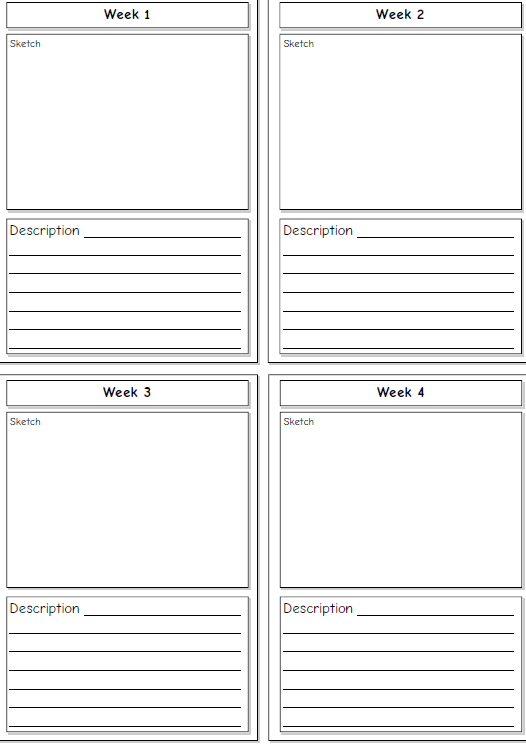 